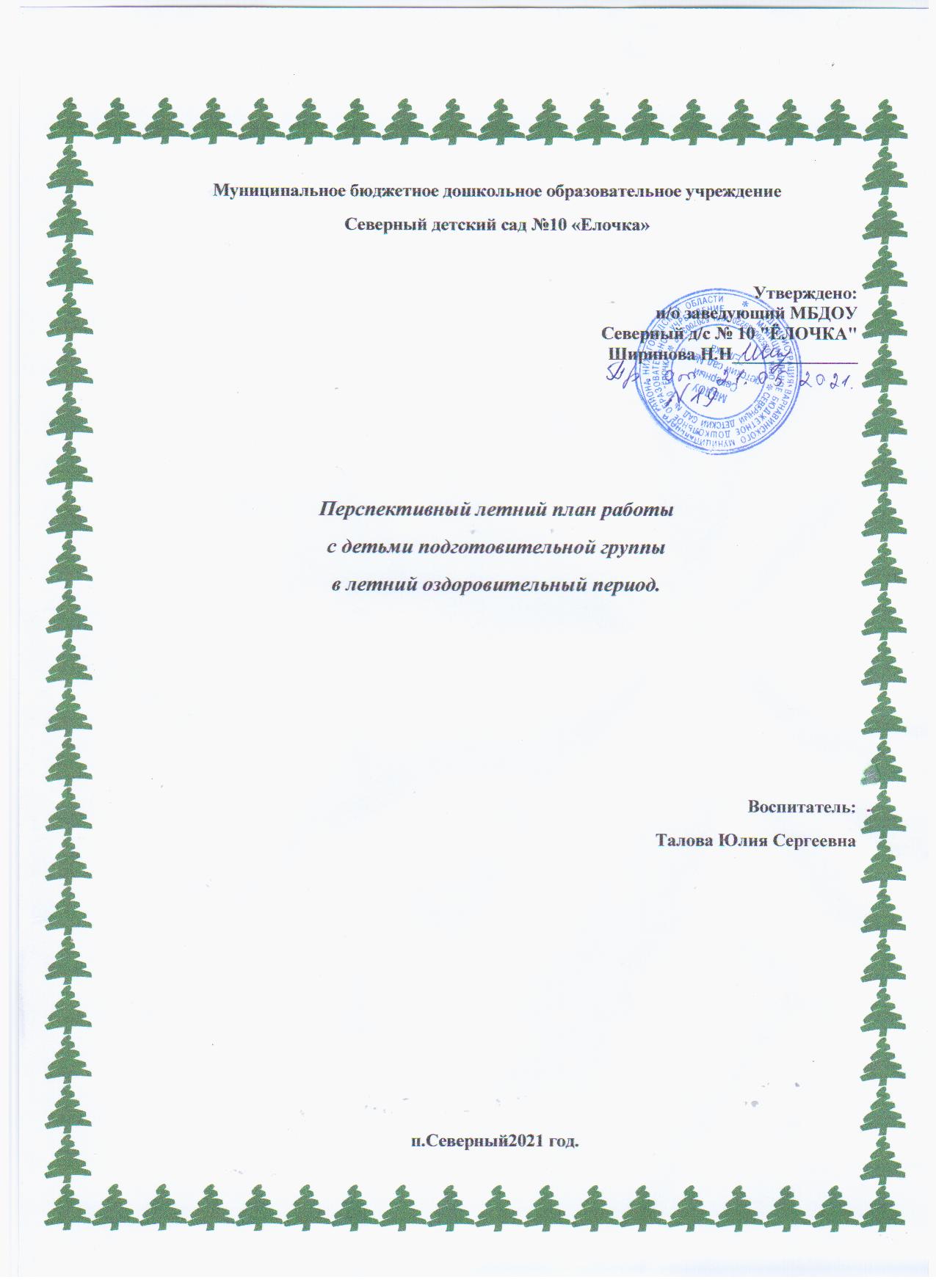 Цель: сохранение и укрепление физического и психического здоровья воспитанников в летний период с учётом их индивидуальных особенностей;удовлетворение потребностей растущего организма в  летнем отдыхе, творческой деятельности и движенииЗадачи по образовательным областям:Познавательное  развитие:  - развитие интересов детей, любознательности и познавательной мотивации; - формирование познавательных действий, становление сознания; - развитие воображения и творческой активности; -формирование первичных представлений о себе, других людях, объектах окружающего мира, о свойствах и отношениях объектов окружающего мира (форме, цвете, размере, материале, звучании, ритме, темпе, количестве, числе, части и целом, пространстве и времени, движении и покое, причинах и следствиях и др.), о малой родине и Отечестве, представлений о социокультурных ценностях нашего народа, об отечественных традициях и праздниках, о планете Земля как общем доме людей, об особенностях ее природы, многообразии стран и народов мира.Речевое развитие: -владение речью как средством общения и культуры; - обогащение активного словаря; - развитие связной, грамматически правильной диалогической и монологической речи; - развитие речевого творчества; - развитие звуковой и интонационной культуры речи, фонематического слуха; - знакомство с книжной культурой, детской литературой, понимание на слух текстов различных жанров детской литературы; - формирование звуковой аналитико- синтетической активности как предпосылки обучения грамоте.Физическое развитие: - приобретение опыта в следующих видах деятельности детей: двигательной, в том числе связанной с выполнением упражнений, направленных на развитие таких физических качеств, как координация и гибкость; способствующих правильному формированию опорно-двигательной системы организма, развитию равновесия, координации движения, крупной и мелкой моторики обеих рук, а также с правильным, не наносящем ущерба организму, выполнением основных движений (ходьба, бег, мягкие прыжки, повороты в обе стороны); - формирование начальных представлений о некоторых видах спорта, овладение подвижными играми с правилами; - становление целенаправленности и саморегуляции в двигательной сфере; - становление ценностей здорового образа жизни, овладение его элементарными нормами и правилами (в питании, двигательном режиме, закаливании, при формировании полезных привычек и др.)Художественно-эстетическое развитие: - развитие предпосылок ценностно- смыслового восприятия и понимания произведений искусства (словесного, музыкального, изобразительного), мира природы; - становление эстетического отношений к окружающему миру; - формирование элементарных представлений о видах искусства; - восприятие музыки, художественной литературы, фольклора; - стимулирование сопереживания персонажам художественных произведений; реализацию самостоятельной творческой деятельности детей (изобразительной, конструктивно- модельной, музыкальной и др.).Социально-коммуникативное развитие:  - усвоение норм и ценностей, принятых в обществе ; -развитие общения и взаимодействия ребенка со взрослым и сверстниками; - становление самостоятельности, целенаправленности и саморегуляции собственных действий; - развитие социального и эмоционального интеллекта, эмоциональной отзывчивости; - формирование готовности к совместной деятельности со сверстниками; - формирование уважительного отношения и чувств принадлежности к своей семье и к сообществу детей и взрослых в группе; - формирование позитивных установок к различным видам труда и творчества; - формирование основ безопасного поведения в быту, социуме, природеОжидаемые результаты: • Повышение  функциональных возможностей организма;
Снижение  заболеваемости; приобщение к ЗОЖ;
Обогащение знаний детей, повышение  их интерес к окружающему миру, творчеству, познанию; 
 Развитие  интереса к природе, положительных эмоциональных отношений, желание беречь её и заботится о ней.
Развитие умения выражать себя в музыкальной, театрализованной деятельностиФормы оздоровительных мероприятий в летний период. Утренняя гимнастикаЦель – повышение функционального состояния и работоспособности организма, развитие моторики, формирование правильной осанки, предупреждение плоскостопия.	Традиционная гимнастикаВключает простые гимнастические упражнения с обязательным введением дыхательных упражнений.- с предметами и без предметов;- на формирование правильной осанки;- на формирование свода стопы;- имитационного характера;- с простейшими тренажёрами.Коррекционная гимнастикаВключает комплекс 3-4 специальных упражнений в соответствии с характером отклонений или нарушений в развитии детей.Занятие по физической культуре.Это основная форма организованного, систематического обучения детей физическим упражнениям. ООД исключает возможность перегрузки детей, не допускается переутомление детей или нарушение деятельности физиологических процессов и структур организма, в частности костно-мышечной и сердечно - сосудистой, как наиболее нагружаемых при физических упражнениях.	Упражнения подбираются в зависимости от задач ООД, от возраста, физического развития и состояния здоровья детей, физкультурного оборудования и пр. Виды ООД: традиционное, тренировочное, сюжетное (игровое), контрольное, ритмическая гимнастика, коррекционно – развивающее. используются организованные формы ООД с включением подвижных игр, спортивных упражнений с элементами соревнований, праздники.Подвижные игрыПроводятся игры средней и малой подвижности. Выбор игры зависит от педагогических задач, подготовленности индивидуальных особенностей детей.	Виды игр:- сюжетные;- несюжетные с элементами соревнований на разных этапах разучивания;-дворовые;- народные;- с элементами спорта (футбол, бадминтон)Двигательные разминкиДинамические паузы, физкультминутки – выбор зависит от интенсивности и вида занятий.	Варианты:- упражнения на развитие мелкой моторики;- ритмические движения;- упражнения на внимание и координацию движений;- упражнения в равновесии;- упражнения для активизации работы глазных мышц;- гимнастика расслабления;- упражнения для формирования правильной осанки;- упражнения для формирования свода стопы.Элементы видов спорта, спортивные упражненияСпособствуют формированию специальных двигательных навыков, воспитанию волевых качеств, эмоций, расширению кругозора детей.	Виды спортивных упражнений:-катание на роликовых коньках;- езда на велосипеде;- футбол;- бадминтон;- баскетбол.Прикладное значение спортивных упражнений: воспитание соответствующих трудовых навыков и бережное отношение к инвентарю.Гимнастика пробуждения	Гимнастика сюжетно – игрового характера.Гимнастика после дневного сна	Разминка после дневного сна с использованием различных упражнений:- с предметами и без предметов;- упражнения на формирование правильной осанки;-упражнения на формирования свода стопы;- имитационного характера;- сюжетные и игровые;- с простейшими тренажёрами; - упражнения на развитие мелкой моторики;- на координацию движений;- в равновесии.Закаливающие мероприятия	Система мероприятий с учётом состояния здоровья, физического развития, индивидуальных особенностей детей:-элементы закаливания в повседневной жизни (умывание прохладной водой, обтирание, обливание ног);- закаливающие мероприятия в сочетании с физическими упражнениями(правильно организованная прогулка, солнечные и водные процедуры в сочетании с физическими упражнениями).Индивидуальная работа в режиме дня	Проводится с отдельными детьми или подгруппами с целью стимулирования к двигательной активности, самостоятельным играм и упражнениям. Предусматривает оказание помощи детям, не усвоившим программный материал на ООД, имеющим нарушения в развитии. Содействует укреплению здоровья и улучшению физического развития ослабленных детей, исправлению дефектов осанки.Праздники, досуг, развлечения	Способствуют закреплению полученных навыков, активизации физиологических процессов в организме под влиянием усиленной двигательной активности в сочетании с эмоциями.Комплексы утренней гимнастики на июньIкомплекс:Ходьба в колонне.Ходьба на носках.Ходьба с разными положениями рук.Общеразвивающие упражнения.1. «Повороты головы». И.п.: основная стойка. 1 – повернуть голову вправо (влево),2 – и.п. 2. «Мы сильные» И. п.: руки к плечам, кисти сжаты в кулак. 1-2 – руки вверх, подъем на носки, 3-4 – и.п.3. «Ножницы» И.п.: ноги на ширине ступни, руки в стороны. 1-2 – скрещивать руки перед грудью.4. «Повороты в стороны». И.п.: стоя на коленях, руки на поясе, 1 – правую (левую) руку в сторону, поворачивая туловище, 2 – и.п.5. «Наклоны в стороны» И.п.: ноги на ширине плеч, руки на поясе. 1 – руки за голову, одновременно наклон вправо (влево), 2 – и.п.6. «Выпады вперед» И.п.: основная стойка, 1 – согнутую правую (левую) ногу вперед, перенести на нее тяжесть тела, руки в стороны, 2 – и.п.7. «Велосипед» И.п.: лежа на спине, 1-4 – поднятые ноги вверх поочередно сгибать и разгибать, вернуться в и.п.8. «Хлопки над головой» И.п.: ноги на ширине ступни, руки опущены, 1 – сделать хлопок над головой, посмотреть вверх, 2 – и.п.Прыжки на двух ногах.Быстрый бег.Ходьба. Дыхательные упражнения.II. комплекс: Ходьба в колонне по одному (20 секунд).Ходьба на носках (15 секунд), затем на пятках (15 секунд).Бег с высоким подниманием колен (20 секунд).Бег с захлестыванием (20 секунд).Ходьба обычная (20 секунд).Построение в три колонны.Общеразвивающие упражнения.Упражнение 1.Исходная позиция: основная стойка, руки к плечам, локти в стороны.1— свести локти перед грудью — выдох2— вернуться в исходную позицию — вдох.3— локти отвести назад до сведения лопаток.4— вернуться в исходную позицию.Повторить 6 раз. Темп умеренный.Указание детям: «Локти держите на уровне плеч».Упражнение 2.Исходная позиция: стоя, ноги на ширине плеч, руки в стороны.1— поворот вправо, руки за спину— выдох2— вернуться в исходную позицию — вдох.3—4 — вернуться в исходную позицию — вдох.Повторить по 4 раза в каждую сторону. Темп умеренный.Указание детям: «При поворотах ноги с места не сдвигайте».Упражнение 3.Исходная позиция: основная стойка, руки на поясе.1— поднять согнутую в колене ногу.2— отвести ногу в сторону.3— снова колено вперед.4— вернуться в исходную позицию.Повторить действия другой ногой. Повторить по 4 раза каждой ногой. Темп умеренный.Указание детям: «Опорная нога должна быть прямой».Упражнение 4.Исходная позиция: упор на коленях.1 —2 — выпрямить ноги, выгнуть спину, голову на грудь.3 —4 — вернуться в исходную позицию, голову поднять вверх, спину прогнуть.Дыхание произвольное. Повторить 6 раз. Темп умеренный.  Упражнение 5.Исходная позиция: стоя на коленях, руки опущены.1— сесть на пол вправо, руки на пояс.2— вернуться в исходную позицию.3— сесть на пол влево, руки на пояс.4— вернуться в исходную позицию.Повторить по 4 раза в каждую сторону. Темп умеренный.  Упражнение 6. Исходная позиция: сидя, ноги вместе, руки на плечах.1— наклон вперед, коснуться пальцами рук ступней ног —выдох.2— вернуться в исходную позицию — вдох.Повторить 6 раз. Темп умеренный.Указания детям: «При наклонах ноги в коленях не сгибайте».  Упражнение 7.Исходная позиция: ноги слегка расставлены, руки на поясе. 1—3 — подпрыгивание на двух ногах на месте. 4 — поворот на 180 градусов. Повторить 4 раза.Ходьба на месте. Вновь повторить 4 раза.Бодрящая гимнастика на июньКто спит в постели сладко?Давно пора вставать.Спешите на зарядку,Мы вас не будим ждать!Носом глубоко дышите,Спинки ровненько держите.1. И.п. Сидя, ноги скрестить «по-турецки». Сверху пальцем правой руки показать траекторию её движения, следить глазами.Капля первая упала - кап!То же проделать другой рукой.И вторая прибежала - кап!2. И.п. то же. Посмотреть глазами вверх, не поднимая головы.Мы на небо посмотрели,Капельки «кап-кап» запели,Намочились лица.3. И.п. то же. Вытереть лицо руками, встать на ноги.Мы их вытирали.4. И.п.: о.с. Показать руками, посмотреть вниз.Туфли, посмотрите, мокрыми стали.5. И.п. о.с. Поднять и опустить плечи.Плечами дружно поведемИ все капельки стряхнём.6. И.п.: о.с. Бег на месте. Повторить 3-4 раза.От дождя убежим.7. И.п.: о.с. Приседания.Под кусточком посидим.Комплексы утренней гимнастики на июльIкомплекс:Построение около стены. Равнение. Повороты направо, за тем налево.Ходьба в шеренге по прямой с поворотом в углах (20 секунд).Ходьба на носках (15 секунд), на пятках (15 секунд).Боковой галоп правым боком (20 секунд).Боковой галоп левым боком (20 секунд).Обычный бег (30 секунд).Обычная ходьба (10 секунд).Перестроение в три колонны.Упражнение «Северный олень»Исходная позиция: основная стойка, руки в замок за спиной.1— поднять кисти рук над головой, руки немного согнутьв локтях.2— вернуться в исходную позицию.Повторить 7 раз. Темп умеренный.Указание детям: «Пальцы рук раздвиньте». Индивидуальные указания и поощрения.Упражнение «Полярная лисица»Исходная позиция: основная стойка.1— отставляя вправо правую ногу, наклониться вперед и задеть пальцами рук пальцы ног.2— вернуться в исходную позицию.3—4 — то же к другой ноге, отставляя влево левую ногу, наклониться вперед, задеть пальцами рук пальцы ног.Повторить по 4 раза каждой ногой. Темп сначала, медленный, затем умеренный.Указание детям: «При наклоне ноги не сгибайте, пятки от пола не отрывайте».Упражнение «Пингвин»Исходная позиция: основная стойка, руки на поясе.1— поднять ногу.2— согнуть ее в колене.3— выпрямить ногу.4— вернуться в исходную позицию.Повторить другой ногой. Повторить 4 раза каждой ногой. Темп умеренный. Показ и объяснения воспитателя.Упражнение «Тюлень»Исходная позиция: сидя, ноги прямые вместе, руки упор сзади.1—2 — поднять таз и бедра, прогнуться в спине.3—4 — вернуться в исходную позицию.Повторить 7 раз. Темп умеренный. Показ и объяснение воспитателя.Указание детям: «Таз и бедра поднимайте как можно выше от пола».Упражнение «Моржи»Исходная позиция: лежа на спине, руки вдоль туловища.1,3— повернуться на живот.2,4— вернуться в исходную позицию.Повторить 7 раз. Темп умеренный, затем быстрый.  Упражнение «Холодно на Севере»Массаж рук и ног — постукивание по ногам и рукам пальцами рук (40 секунд).Ходьба со сменой ведущего (30 секунд).Дети возвращаются в группу.II комплекс:Построение. Равнение. Ходьба на месте (10 секунд).Ходьба с поворотами в углах (15 секунд).Ходьба на носках, на наружных краях стоп по кругу (по 5 мет ров).Бег на носках (10 секунд).Обычный бег (20 секунд).Ходьба обычная с изменением положения рук (20 секунд).Перестроение в три колонны.Упражнение «Обезьянка»Исходная позиция: основная стойка.1,3— руки через стороны вверх, хлопок над головой с одновременным подниманием на носки.2,4— вернуться в исходную позицию.Повторить 7 раз. Темп умеренный. Объяснение педагога, показ ребенка.Указание детям: «Спину держите прямо».Упражнение «Бегемот»Исходная позиция: основная стойка.1— повернуть голову вправо.2— повернуть голову влево.3— поднять голову вверх.4— опустить голову вниз.Повторить 4 раза. Темп медленный.Указание детям: «Опуская голову, старайтесь коснуться подбородком груди».Упражнение «Гепард готовится к бегу»Исходная позиция: стоя на коленях, руки опущены.1—2 —-прогибаясь в спине, дотянуться руками до пяток.3—4 — вернуться в исходную позицию.Повторить 6 раз, медленно. Показ воспитателя.Указание детям: «Голову не опускайте».  Упражнение «Полосатая лошадка»Исходная позиция: основная стойка. 1 — поднять согнутую ногу, носок оттянуть, 2—3 — постоять с закрытыми глазами, сохраняя равновесие. 4 — вернуться в исходную позицию.Повторить действия другой ногой. Повторить по 4 раза каждой ногой. Темп умеренный.  Упражнение «Длинный крокодил»Исходная позиция: лежа на животе, руки на полу над головой.1-3 — руками тянуться вперед, ногами — назад.4 — расслабиться.Повторить 6 раз. Индивидуальные указания.Упражнение «Слон»Исходная позиция: стоя на коленях и ладонях. 1—4 — ходьба на коленях и ладонях вперед. 5—8 — ходьба на коленях и ладонях назад. Повторить 6 раз. Темп умеренный. Объяснение педагога.Указания детям: «Спину не прогибайте».Упражнение «Забавные животные»Исходная позиция: основная стойка, руки на поясе. Прыжки вперед-назад. Повторить 4 раза по 10 прыжков, чередуя с ходьбой.Бодрящая гимнастика на июль1. И.п.: лёжа на спине, руки вдоль туловища, поднять руки вверх, потянуться, и.п.2. И.п.: сидя, ноги скрестно (поза лотоса), массаж больших пальцев ног, начиная от подушечки до основания.3. И.п. то же, массаж пальцев рук- от ногтей до основания с надавливанием (внутреннее и внешнее(.4. И.п. то же, руки вперёд, массаж - поглаживание рук - от пальцев до плеча.5. И.п. то же, зажмурить глаза на 5 секунд, открыть, повторить 5-6 раз.6. И.п.: о.с, ходьба на месте с высоким подниманием колена.Комплексы утренней гимнастики на августIкомплекс:Ходьба в колонне по одному (20 секунд)Ходьба на носках и пятках (по 5 метров).Ходьба с высоким подниманием колен (20 секунд).Бег врассыпную (20 секунд).Бег парами (20 секунд)Ходьба парами (20 секунд).Построение врассыпную парами.Все упражнения дети выполняют парами.Упражнение «Мы встретились»Исходная позиция: основная стойка лицом друг к другу, взявшись за руки.1—2 — поднять через стороны руки вверх — вдох,3—4 — вернуться в исходную позицию — выдох.Повторить 6 раз. Темп умеренный. Объяснение воспитателя.Указание детям: «Стойте близко друг к другу».Упражнение «Мы тренируемся»Исходная позиция: ноги врозь, лицом друг к другу, взявшись за руки.1— наклон в сторону с разведением рук в стороны;2— вернуться в исходную позицию.3-4 — повторить движения в другую сторону. Повторить по 4 раза в каждую сторону. Темп умеренный. Указание детям: «Следите за тем, чтобы спина была ровной».Упражнение «Мы ловкие»Исходная позиция: стоя на коленях, лицом друг к другу, держась за руки.1— правую ногу отвести в сторону,2— вернуться в исходную позицию.3—4 — повторить движения левой ногой.Повторить 4 раза каждой ногой. Темп умеренный. Объяснение педагога. Показ детей.Указание детям: «Вытянутую ногу в колене не сгибайте».Упражнение «Гибкая спина»Исходная позиция: один ребенок лежит на животе, руки под подбородком; второй ребенок стоит у ног лежащего, дер жит его ноги за голеностопный сустав.1—2 — стоящий ребенок поднимает ноги вверх;3—4 — вернуться в исходную позицию.Повторить 5 раз. Темп умеренный. Поменяться местами.  Упражнение «Ловкие ноги»Исходная позиция: сидя, лицом друг к другу, руки в упоре сзади, ноги прямые, ступни ног касаются ступней ног парт нера.1—2 — скользя пятками по полу, ноги развести врозь как можно шире, руки в стороны.3—4 — вернуться в исходную позицию.Повторить 6 раз. Темп быстрый. Указания об осанке.Упражнение «Вместе нам весело»Исходная позиция: стоя, лицом друг к другу, взявшись за руки.Прыжки: ноги скрестно, ноги врозь.Повторить 4 раза по 10 прыжков, чередовать с ходьбой.Медленный бег врассыпную (30 секунд). Ходьба врассыпную (20 секунд). Построение врассыпную.II комплекс:Ходьба с поворотами в углах (20 секунд).Ходьба на носках и пятках (по 20 секунд).Ходьба в полуприседе (20 секунд).Бег с высоким подниманием коленей (20 секунд).Боковой галоп (20 секунд).Ходьба обычная (20 секунд).Построение около стульев.Упражнение «Баба-яга»Исходная позиция: сидя на стуле лицом к спинке стула.1,3— руки через стороны вверх — вдох.2,4— вернуться в исходную позицию — выдох.Повторить 8 раз. Темп умеренный.Указание детям: «Поднимая руки вверх, посмотреть на них». Показ ребенка. Индивидуальные поощрения.  Упражнение «Буратино»Исходная позиция: сидя на стуле, спина плотно прижата к спинке стула, ноги в широкой стойке, руки на пояс.1— наклониться вперед, коснуться руками ножек стула —выдох.2— вернуться в исходную позицию — вдох.Повторить 7 раз. Темп умеренный. Объяснение воспитателя.Упражнение «Мальвина»Исходная позиция: сидя на стуле, спина плотно прижата к спинке стула, ноги в широкой стойке, руками держаться за си денье стула.1— поднять правую прямую ногу вверх — выдох.2— вернуться в исходную позицию — вдох.3—4 — повторить движения другой ногой.Повторить 4 раза каждой ногой. Темп сначала умеренный, затем быстрый.Указание детям: «Тяните носок ноги».  Упражнение «Колобок»Исходная позиция: встать с боковой стороны лицом к стулу, руки на плечи, одна нога на стуле.1—2 — наклониться к ноге, стоящей на полу, — выдох. 3—4 — вернуться в исходную позицию — вдох. Повторить 4 раза. Поменять ноги. Темп умеренный.  Упражнение «Конек-горбунок»Исходная позиция: сидя на стуле, руками держаться за сиденье стула.1,3— прогнуться.2,4— вернуться в исходную позицию.Указание детям: «Прогибайтесь сильнее, голову не опускайте». Повторить 6 раз. Темп медленный.Упражнение «Снегурочка»Исходная позиция: стоя, одна нога выставлена вперед, другая отставлена назад.Прыжки. Через 20 прыжков ноги поменять местами. Повторить каждую позицию по 2 раза. Чередовать с ходьбой.Бег врассыпную по залу (30 секунд).Ходьба обычная. Во время ходьбы ребята произносят скороговорку: «Подходит выходной, в выходной отдохнем». Сначала повторить скороговорку медленно, затем быстро (3 раза).Дыхательное упражнение «Дуем друг на друга». Вдох на 1, 2 счета. Выдох на 1, 2, 3, 4 счета. Повторить 2 раза.Бодрящая гимнастика на август1. И.п.: лёжа на спине, руки вдоль туловища, поднять руки вверх, потянуться, руки вперёд, и.п.2. И.п.: лёжа на спине, руки вдоль туловища, носки потянуть на себя, и.п.3. И.п.: сидя, ноги прямые, руки в упоре сзади, развести носки ног в стороны, и.п.4. «Переход». И.п. то же, переступание пальчиками, сгибая колени, то же с выпрямлением ног.5. «Молоточки». И.п.: сидя, согнув ноги, руки в упоре за спиной, пальчики на носках, удар левой пятки об пол.6. И.п.: о.с., руки на пояс, перекат с носков на пятки.Наблюдение на прогулке:Труд в природе:Художественно-эстетическое развитие:Игры:Экскурсии:1.На речку. «Наша речка»2.В лес. «Чудеса из леса»3. Экскурсия в школуПланирование по предупреждению бытового  и дорожного травматизмаЛитература и интернет ресурсы:«Примерная общеобразовательная ПРОГРАММА дошкольного образования «ОТ РОЖДЕНИЯ ДО ШКОЛЫ»     научные редакторы Н.Е. Веракса, Т.С. Комарова, М. А. Васильева,     издательство МОЗАИКА-СИНТЕЗ,  Москва, 2015 г.Соответствует ФГОС.Ознакомление с природой в детском саду средняя группа авт. О.А.Соломенникова издательство  Мозаика – Синтез, М., 2015год.Формирование основ безопасности у дошкольников» К.Ю. Белая           издательство МОЗАИКА-СИНТЕЗ, Москва, 2011 г..«Знакомим дошкольников с правилами дорожного движения авт. Т.Ф. Саулина издательство Мозаика – Синтез, Москва, 2015 г.«Развитие игровой деятельности» средняя группа авт. Н.Ф. Губанова Издательство Мозаика – Синтез, Москва 2015 г.«Ознакомление с природой в детском саду» средняя группа авт. О.А.Соломенникова издательство Мозаика – Синтез, М., 2015год.«Ознакомление с предметным и социальным окружением» средняя группа авт. О.В. Дыбина Москва, Мозаика - Синтез, 2014 год.ФГОС «Изобразительная деятельность в детском саду» средняя группа авт. Т.С. Комарова Москва-Синтез, М., 2014 г.М. М Борисова. «Малоподвижные игры и игровые упражнения для детей 3-7 лет». – М. : Мозаика-Синтез, 2012.Л. И. Пензулаева. «Физкультурные занятия в детском саду» – М. : Мозаика-Синтез, 2009.Тема неделипериодИтоговое мероприятие«Здравствуй Лето!»1.06-4.06Праздник «День Защиты Детей»«Пусть всегда будет солнце»7.06-11.06Праздник «Воздушных шаров»«С чего начинается Родина»14.06-18.06Праздник «День России»«Солнце,воздух и вода-наши лучшие друзья»21.06-21.06«Эксперимент с водой  и песком»«В гостях у сказки»28.06-02.07Викторина «Узнай Сказку»«Я и моя Семья»05.07-09.07Выставка альбомов  « Я и моя Семья»«Неделя Безопасности»12.07-16.07«Спортивный досуг»«Неделя красоты и здоровья»19.07-23.07Конкурс«Летняя  шляпа»«Мир Воды»26.07-30.07«Наш край Родной»02.08-06.08Презентация «Наш любимый край»«В цветочном городе»09.08-13.08Выставка «Цветочная Фантазия»«Этот интересный Мир»16.08-20.08«Наша клумба лучше всех»До Свидания, Лето!23.08-31.08Сочинение «Как я провел лето с семьей»НеделяТема1.06-4.06«Здравствуй Лето!»Цель: организация активного отдыха детей, закреплять интерес детей к выполнению физических упражнений на открытом воздухе; содействовать совершенствованию двигательных умений и навыков. Повышение значимости детства как важного этапа в жизни.Развитие творческого, жизненного потенциала детей, формирование активной гражданской, социальной позиции детей. Привлечение всеобщего внимания к проблемам детей различных категорий.Формирование и развитие нравственно-духовного потенциала детей и всех граждан.7.06-11.06«Пусть всегда будет Солнце»Цель: Формирование проектно-исследовательских умений и навыков; Сформировать у детей элементарные представления о Солнечной системе, взаимосвязях живых организмов со средой обитания, в частности, со сменой дня и ночи; Познакомить дошкольников с расположением планет в Солнечной системе; Создание привлекательной игровой ситуации, способствующей возникновению у детей собственных конструктивных замыслов.14.06-18.06«С чего начинается Родина?Цель: упорядочить, закрепить информацию о России; формировать у детей чувство любви к России, воспитывать патриотические чувства. Ознакомление детей с такими понятиями, как "Россия”, "Родина”, "Отечество”; обзорное ознакомление с символикой и гимном России; закрепление полученной информации.21.06-25.06«Солнце,воздух и вода – наши лучшие друзья»Цель: расширять представления о важных компонентах здорового образа жизни – солнце, воздухе и воде. Расширять представления детей о неживой природе: солнце, воздухе и воде; познакомить со свойствами воздуха, воды и их ролью в жизни человека; закреплять знания о круговороте воды в природе; формировать представления о закономерной связи живого и неживого в природе; развивать познавательный интерес; воспитывать у дошкольников потребность в здоровом образе жизни.28.06-02.07«В гостях у сказки»Цель: закрепить и расширить знания детей о русских народных сказках; формировать запас литературных художественных впечатлений, личностную позицию как при восприятии сказок, так и в процессе творчества.«Я и моя Семья»- Закреплять представление о том, что такое семья; о родственных отношениях в семье: каждый из них одновременно сын (дочь), внук (внучка), брат (сестра), и др. Учить знать и называть своих ближайших родственников, место работы родителей, и их профессии, любимые занятия родителей и других членов семьи.«Неделя Безопасности»Цель: Развитие у детей дошкольного возраста представления об опасных и вредных факторах, чрезвычайных ситуациях, формирование навыков жизнесберегающего поведения. Формирование безопасного поведения дошкольников в жизни и обучение правильным действиям в сложных ситуациях. Знакомить детей с правилами дорожного движения и безопасным поведением с огнём.«Неделя красоты и здоровья»Задачи: формировать привычку к ЗОЖ; стимулировать двигательную активность детей; дать понять о том, как можно сохранять и укреплять свое здоровье.Рассматривание иллюстраций, фотографий, картин о здоровье, чтение художественной литературы, заучивание пословиц, поговорок о здоровье.«Мир Воды»Цель: формировать и развивать интерес детей к празднику, посвященному ВМФ, проводить оздоровительные мероприятия с детьми, познакомить и привлечь детей к празднику «День Нептуна». «Моряк – профессия или призвание», отгадывание морских загадок, вспомнить особенности морской и пресной воды, рассматривание альбома «Защитники Родины», чтение и заучивание стихотворений о моряках.«Наш край Родной»- Воспитывать любовь к родному городу. Рассказать об истории города, о самых красивых местах и других его достопримечательностях.- Учить называть свой родной город, домашний адрес.- Учить называть улицу, на которой находится детский сад.- Воспитывать бережное, заботливое отношение к своему городу.«В цветочном городе»- Расширять представление детей о разнообразии цветов: они могут быть большими и малыми, круглыми и плоскими, похожими на колокольчики и на звезды; они распускаются на садовых растениях, кустарниках, деревьях и на травах; окраска цветов включает все цвета радуги.«Этот интересный Мир»Задачи:Выработка общих интересов группы детей и родителей.Расширение круга общения детей,формирование способов контактов с малознакомыми предметами ,приобщение детей к ценностям сотрудничестваДо Свидания, Лето!Задачи: закрепить знания детей о том, что окружающий мир многообразен и разноцветен; продолжить работу по формированию интереса у детей к летнему времени года, замечать красоту летней природы, закрепить в сознании детей об изменениях в природе, дать понятие о роли солнца в жизни человека и всего живого; закрепить знания о том, что дети делают летом.ИюньИюньИюньЖивая природа Неживая природаОпытно – экспериментальная деятельностьРассматривание:- деревьев и кустарников;- посадок на огороде;- сорной травы;- цветов на клумбе;- бархатцев;- красоты окружающей природы.Наблюдения:- за растениями: одуванчиками в дневное и вечернее время;- за птицами: воробьями, вороной, синицей;- за комарами и мошками;- теми, кто обитает на деревеНаблюдения:- за солнцем;- за вечерним небом;- луной;- дождем;- состоянием природы после дождя;- состоянием природы после грозы;- ветром и облаками;- за природой в теплый вечер.Рассматривание:- тополиного пуха;- песка и почвы.Сравнение песка и почвы.- Испарение воды.- Веселые кораблики.-  Свойства песка.- Свойство солнечных лучей.- Что будет если огород не пропалывать?ИюльИюльИюльЖивая природа Неживая природаОпытно – экспериментальная деятельностьРассматривание:- цветов в цветнике;- деревьев;- внешнего вида птиц;- улитки.Наблюдения:- за растениями;- за поливом цветов;- за различием в поведении птиц;- за ласточками;- за различными живыми существами:• за улиткой• за божьей коровкой• за муравьями• за стрекозой• за кузнечиком• за дождевым червем• за шмелем• за бабочкой• за гусеницами бабочки.Наблюдения:- за погодой;- за движением солнца;- за вечерними облаками;- за цветом неба;- за вечерними тенями.- Почему на тропинках не растут растения?- Потребность растений в воде.- Движение воздуха.- Бумажные кораблики.- Веселые кораблики.АвгустАвгустАвгустЖивая природа Неживая природаОпытно – экспериментальная деятельностьРассматривание:- всходов деревьев;- белого одуванчика;- растений на огороде;- подорожника;- растущей травы;- семян цветов;- цветов на клумбе;- урожая на огороде.Наблюдения:- за березой;- за полетом парашютиков;- за дождем и растениями;- за насекомыми:- бабочками- стрекозами- муравьями- шмелем- паучками и паутиной- за полетом насекомых;- за поведением птиц;- за сбором урожая.Наблюдения:- за состоянием погоды;- за погодой и солнцем;- за солнечным зайчиком;- за движением солнца;- за кучевыми и перистыми облаками;- за дождем, лужами;- за радугой;- за ветром;- за небом;- за изменениями в погоде.- Свойства мокрого и сухого песка.- Передача солнечного зайчика.- Свойство солнечных лучей высушивать предметы.- Радуга.- Состояние почвы в зависимости от температуры воздуха.Месяц СодержаниеИюньУборка территории группы ежедневно, после дождя. Посадка цветов на клумбы. Прополка клумб, рыхление почвы.Июль Прополка, рыхление почвы на клумбах. Наведение порядка возле песочницы, на участке группы. Оформление участка.Август Наведение порядка на участке. Помощь детям младшей группы в уборке песка вокруг песочницы. Прополка сорняков на клумбах. Сбор поспевших семян цветочных растений.ИюньИюньИюньИюньИюнь1 неделя2 неделя3 неделя4 неделяРисование «Нарисуй картинку про лето»:Учить, доступными средствами отражать полученные впечатления. Закреплять приемы рисования кистью. Поощрять рисование разных предметов в соответствии с содержанием рисунка.«Город, в котором мы живем»:Учить рисовать большие дома, передавая прямоугольную форму стен, ряды окон. Развивать умение дополнять изображение на основе впечатлений от окружающей жизни.«Красивые цветы»:Закреплять умение рисовать кистью и красками. Учить передавать в рисунке части растения. Развивать эстетическое восприятие, чувство радости от созданного изображения.«Рыбки»:Учить изображать рыбок, плавающих в разных направлениях; правильно передавать их форму, хвост, плавники. Закреплять умение рисовать кистью и красками, используя штрихи разного характера.Лепка «Вылепи что хочется. Встреча в лесу.»:Развивать самостоятельность и творчество, умение создавать изображения по собственному замыслу. Закреплять разнообразные приемы лепки.«Вылепи что хочется»:Развивать самостоятельность и творчество, умение создавать изображения по собственному замыслу. Закреплять разнообразные приемы лепки.«Жуки на цветочной клумбе»:Лепка жуков конструктивным способом с передачей строения. Закрепление способа лепки полусферы (частичное сплющивание шара).«Наш аквариум»:Активизация применения разных приемов лепки для создания красивых водных растений и декоративных рыбок.Аппликация Конструирование «Открытка про лето»:Закреплять приемы работы с ножницами. Учить преобразовывать форму, нарезая квадрат на треугольники, круг на полукруги. Развивать композиционные умения.«Красивый город»:Закреплять умение конструировать из деталей конструктора, совершенствовать конструкторские навыки. Развивать образное восприятие, воображение.«Цветочная клумба»:Составление полихромного цветка из 2-3 бумажных форм, подбор красивого цветосочетания. Освоение приема оформления цветка: надрезание края бахромой.«Рыбки играют, рыбки сверкают»:Изображение рыбок из отдельных элементов (кругов, овалов, треугольников). Развитие композиционных умений.ИюльИюльИюльИюльИюль1 неделя2 неделя3 неделя4 неделяРисование «Солнышко и тучка»:Закреплять умение изображать предметы круглой и овальной формы. Закреплять навыки работы гуашевыми красками, , маркерами«Фруктовый стол»:Закреплять умение изображать предметы круглой и овальной формы. Закреплять навыки работы гуашевыми красками.«Храбрый петушок»:Рисование петушка гуашевыми красками. Совершенствование техники владения кистью: свободно и уверенно вести кисть по ворсу, повторяя общие очертания силуэта.«Лесная птичка»:Учить рисовать птичку, передавая форму тела, частей, красивое оперение. Закреплять навыки рисования кистью, красками.Лепка «Солнечные зайчики»:Учить определять содержание своей работы, использовать в лепке знакомые приемы. Развивать воображение, творческие способности.«Вот какой у нас арбуз»:Лепка ломтей арбуза – моделирование частей (корка, мякоть) по размеру и форме, вкрапление настоящих арбузных семечек.«Козленок»:Продолжать учить лепить четвероногое животное. Закреплять приемы лепки (раскатывание, сглаживание, прищипывание, прикрепление частей).«Медвежонок»:Продолжать учить лепить медвежонка. Синхронизировать движения обеих рук. Развивать глазомер, чувство формы и пропорции.Аппликация Конструирование «Солнышко»:Продолжать освоение обрывной техники аппликации. Координировать движения глаз и рук. Воспитывать интерес к познанию природы.«Огород»:Закреплять:- умение правильно пользоваться ножницами;- приемы аккуратного наклеивания. Воспитывать самостоятельность.«Петя-петушок»:Создание выразительного образа петушка из пластилина и природного материала. Экспериментирование с художественными материалами«Теремок»:Развивать конструкторские навыки, фантазию, творчество, умение самостоятельно выполнять последовательность действий.АвгустАвгустАвгустАвгустАвгуст1 неделя2 неделя3 неделя4 неделяРисование «Тили-бом, тили-бом, загорелся кошкин дом…»:Учить передавать в рисунке образ сказки. Развивать образные представления, воображение, самостоятельность и творчество.«Нарисуй, что хочешь»:Учить самостоятельно выбирать тему своего рисунка, доводить задуманное до конца, правильно держать карандаш, закрашивать небольшие части рисунка. Развивать творческие способности, воображение.«Маленький гномик»:Учить передавать в рисунке образ маленького человечка – лесного гномика, составляя изображение из простых частей: круглая голова, конусообразная рубашка, треугольный колпачок.«Цветные шарики»:Продолжать знакомить с приемами изображения предметов овальной и круглой формы. Закреплять навыки закрашивания.Лепка «Волшебный коробок»:Создание оригинальных композиций в спичечных коробках. Формирование интереса к экспериментированию с художественными материалами.«Цветы-сердечки»:Создание рельефных картин в подарок близким людям – родителям. Поиск вариантов изображения цветов с элементами- сердечками.«Муха-цокотуха»:Создание сюжетной композиции по мотивам сказки. Лепка насекомых в движении с передачей характерных особенностей строения и окраски.«Игрушка-свистулька»:Знакомство с игрушкой-свистулькой как видом народного декоративно-прикладного искусства. Формирование представления о ремесле игрушечных дел мастеров.Аппликация Конструирование «Пожарная машина»:Упражнять в конструировании пожарной машины. Уточнять представления о геометрических фигурах. Развивать способность к плоскостному моделированию.«Рамка для фотографии»:Закреплять приемы работы с ножницами, приемы аккуратного наклеивания, умение чередовать изображения по цвету. Развивать чувство ритма и чувство цвета.«В сказочном лесу»:Продолжать знакомить с различным природным материалом. Учить выполнять поделки из природного материала с использованием шишки, желудя, скорлупы ореха«Воздушный змей»:Приобщать к изготовлению простых игрушек оригами. Учить складывать квадрат по диагонали, пополам, добавлять элементы для украшения.ИюньИюньДидактические игрыПодвижные игры• «Какое время года»• «Кто больше назовет действий»• «Так бывает или нет»• «Перешагни лужи»(вода)• «Найди ошибку»• «Какое что бывает»• «Где что можно делать»• «Когда это бывает?»• «Доскажи слово»• «Какая, какой, какое»• «Что это за насекомое»• «Закончи предложение»• «Что это за птица?»• «Подбери похожие слова»• «Назови ласково»• «Кто больше вспомнит»• «Придумай другое слово»• «О чем я сказала»• «Кто больше соберет»(камни)• «Найди, что опишу»• «Отгадай, что это за растение».• «Зайка»• «Совушка»• «Самолеты»• «Найди и промолчи»• «Мы веселые ребята»• «Карусель»• «Котята и щенята»• «У медведя во бору»• «Лягушки»• «Жмурки с колокольчиком»• «Лиса в курятнике»• «Бездомный заяц»• «Зайцы и волк»• «Охотник и зайцы»• «Птички и кошка»• «Мышеловка»• «Кто где живет»  «Что происходит в природе?»• «Ловишки»• «Замри»• «Дети и волк»• «Найди себе пару»ИюльИюльДидактические игрыПодвижные игры• «Найди что спрятано в песке»(песок)• «Кто, что летает»• «Узнай, чей лист»• «Придумай сам»• «Кто больше назовет действий»• «Третий лишний» (птицы)• «Когда это бывает»• «Что это значит»• «Когда ты это делаешь»• «Что умеют делать звери»• «Загадай, мы отгадаем»• «Путешествие»• «Найди листок, какой покажу»• «Что это за насекомое»• «Кто чем питается?»• «Что умеют делать звери»• «Третий лишний»• «Отгадай-ка»• «Найди листок, как на дереве»• «Бывает – не бывает»• «Да или нет»• «Догони свою тень»• «Пузырь»• «Улиточка»• «К названному дереву беги»• «Что мы видели, не скажем…»• «Воробушки»• «Повар»• «Найди себе пару»• «Кот на крыше»• «Жадный кот»• «Жуки»• «Песенка стрекозы»• «Самолеты»• «Кто как передвигается»• «Жмурки с колокольчиком»• «Журавль и лягушки»• «Зайка»• «Через ручеек»• «Мячик кверху»• «Утка и селезень»• «Пчелки и ласточки».АвгустАвгустДидактические игрыПодвижные игры• «Подскажи словечко»• «Быстро угадай»• «Дерево, кустарник, цветок»• «Что сажают в огороде»• «Помнишь ли ты эти стихи»• «Самолетики»(ветер)• «Игра в загадки»• «Придумай другое слово»• «Огурцы»• «Знаешь ли ты…»• «Подскажи словечко»• «Будь внимательным»	• «Рыба, птица, зверь, насекомое»• «Кто кем будет»• «Брать – не брать» (ягоды)• «Где что растет»• «Брать – не брать» (птицы)• «Какая, какой, какое?»• «Кто кем был»• «Третий лишний» (птицы)• «Какое время года»• «Кто больше назовет действий».• «Большой мяч»• «Лягушки»• «Пчелки и ласточки»• «Узнай растение»• «Улиточка»• «Голубь»• «Напои лошадку»• «Огурцы»• «Перенеси предмет»• «Замри»• «Ловишки с приседанием»• «Самолеты»• «Котята и щенята»• «Солнышко и дождик»• «Птички и кошка»• «К названному дереву беги»• «Воробушки»• «Узнай растение»• «Кот на крыше»• «Зимующие и перелетные птицы»• «Охотник и зайцы»• «Пустое место»Месяц Содержание ОбурудованиеИюнь НОД «Мы едем, едем, едем!»Цель: Знакомить с правилами езды на велосипеде. Рассказывать о специально отведенных местах. Знакомить с дорожными знаками «Велосипедная дорожка», «Пешеходная дорожка», «Езда на велосипеде запрещена»Д/игра «Поставь дорожный знак»Цель: учить детей различать дорожные знаки, воспитывать внимание, навыки ориентировки в пространстве.Сюжетно-ролевая игра «Пешеход»Цель: Создать условия для закрепления социального опыта детей на практике при выполнении правил ПДД. Расширить знания о группах дорожных знаков (предупреждающие, запрещающие, информационно указательные) Воспитывать навыки безопасного поведения на улицах и дорогах.Конкурс и улица рисунков на асфальте «Мы»Цель: Продолжать формировать у детей навыки безопасного поведения на улицах и дорогах города. Воспитывать сознательное отношение к соблюдению правил дорожного движения, развивать фантазию и творческий потенциал детей в рисункеПодвижная игра «Веселый трамвайчик»Мы веселые трамвайчики,
Мы не прыгаем как зайчики,
Мы по рельсам ездим дружно.
Эй, садись к нам, кому нужно!
Дети делятся на две команды. Одна команда – трамвайчики. Водитель трамвая держит в руках обруч. Вторая команда – пассажиры, они занимают свои места на остановке. Каждый трамвай может перевезти только одного пассажира, который занимает свое место в обруче. Конечная остановка на противоположной стороне зала.Цель: Закрепить умение действовать по сигналу, ориентироваться в пространстве, не наталкиваться друг на друга; развивать внимание; вызывать желание изучать правила дорожного движения.Чтение художественной литературы: "Мой приятель – светофор» С.ПрокофьевЦель: закреплять знания о сигналах светофора и о правилах поведения на улице.Отгадывание загадок«Дорожный знак»Цель: Закреплять знания детей о дорожных знаках, воспитывать усидчивость и вниманиеЛепка «Транспорт наших улиц»Цель: Продолжать развивать у детей навыки лепки из пластилина, приемы работы с ним, учить размещать композицию на небольшом листе картона, закреплять знания детей о транспортеНабор ситуативных карточек, набор карточек «Дорожные знаки»Набор карточек «Дорожные знаки»Набор дорожных знаков, пешеходных дорожек; маски, обозначающие различные виды транспорта; иллюстрации по дорожным знакамЦветные мелкиОбручиС.Прокофьев «Мой приятель – светофор», иллюстрации по правилам дорожного движенияЗагадки о дорожных знаках, набор карточек «Дорожные знаки»Пластилин, картон, карточки-иллюстрации «Транспорт»Июль НОД «Правила поведения в общественном транспорте»Цель: знакомить детей с правилами поведения в общественном транспорте, закреплять понятия «водитель», «пешеход» и «пассажир».Дидактическая игра «Угадай транспорт»Цель: закреплять представления детей о транспорте, умению описанию (загадке) узнавать предметы; развивать смекалку, быстроту мышления и речевую активность.Рисование «Зебра – пешеходный переход»Цель: Закрепить знания о правилах перехода улицы без помощников, пешеходном переходе, развивать фантазию, воспитывать аккуратность.Чтение "Пассажир" А. ДороховЦель: познакомить детей с содержанием произведения, повторить правила поведения в общественном транспорте.Сюжетно-ролевая игра «Путешествие на автобусе!”Цель: формирование навыков безопасного поведения на дороге.Беседа «Как рождаются опасные ситуации на дороге»Цель: Учить детей предвидеть опасность, возникающую на улице, и стараться ее избегать.Дидактическая игра «Подумай - отгадай»Цель: активизировать процессы мышления, внимания и речи детей; уточнить представление о транспорте и правилах дорожного движения; воспитывать сообразительность и находчивость.Чтение художественной литературы: C. Михалков «Дядя Степа – милиционер». «Моя улица». «Велосипедист»Цель: Продолжать детей знакомить с творчеством С. Михалкова, формировать оценочное отношение к героям произведений, развивать умение детей с помощью мимики и жестов, интонации создавать выразительные образы, знакомить с работой милиционера- регулировщикаИллюстрации по правилам поведения в общественном транспортеРазрезные картинки «Транспорт»Цветные карандаши, альбом для рисованияИллюстрация «Пешеходный переход»Билеты, сумка кондуктора, «деньги», руль, фуражка водителя, стулья для автобусаИллюстрации «Ловушки»КартинкиПроизведение С. Михалкова, иллюстрации по произведениюАвгуст НОД «Поучительная сказка «Как у наших у ворот очень важный знак живет»Цель: Закреплять правила дорожного движения, учить применять свои знания на практике. Еще раз объяснить детям, почему необходимо их выполнять.Чтение художественной литературы: "Как неразлучные друзья дорогу переходили" А. ИвановЦель: обобщение и закрепление знаний о правилах безопасного поведения на улицеДидактическая игра «Веселый жезл»Цель: обобщить представление о правилах поведения пешеходов на улице; активизировать знания детей, их речь, память, мышление; воспитывать желание выполнять ПДД в жизни.Подвижная игра «Дорога, транспорт, пешеход, пассажир»Дети становятся в круг, в середине его становится регулировщик дорожного движения. Он бросает мяч кому-нибудь из играющих, произнося при этом одно из слов: дорога, транспорт, пешеход, пассажир. Если водящий сказал слово «Дорога!», тот, кто поймал мяч, должен быстро назвать какое-либо слово, связанное с дорогой.
Например: улица, тротуар, обочина и т.д. На слово «Транспорт!» играющий отвечает названием какого-либо транспорта; на слово «Пешеход!» можно ответить – светофор, пешеход и т.д. Затем мяч возвращается регулировщику дорожного движения. Ошибившийся игрок выбывает из игры.Конструирование из бросового материала «Автомобили на улице»Цель: Сообщить детям новую информацию о различных видах городского транспорта; научить детей конструировать машины из коробочек различного размера, закреплять умения и навыки аккуратно обклеивать базовую модель цветной или белой бумагой, дополнять базовую модель необходимыми деталями.Сюжетно-ролевая игра «Службы спасения»Цель: рассказывать о дорожно-транспортных происшествиях и их причинах. Продолжать учить создавать игровую среду, распределять роли. Закреплять профессиональные действия всех участников сюжетаКонкурс рисунков «Дорожному движению – наше уважение»Цель: Закреплять знания детей о правилах дорожного движения, дорожных знаках, правилах поведения на улице и в общественном транспорте, совершенствовать навыки подбора нужного цвета и составления оттенков, развивать чувство цвета и композиции, воспитывать устойчивый интерес к изобразительной деятельности.Руль (несколько), жезл регулировщика«Как неразлучные друзья дорогу переходили» А. ИвановИллюстрацииМячБросовый материал (коробочки), цветная и белая бумага, ножницы, клейАтрибуты для игры, костюмы для ролей, иллюстрации специального транспортаЦветные карандаши или мелки, альбом для рисования.Иллюстрации по правилам дорожного движения